.Intro : Start 8 Counts after heavy beat (rapping) on the words “I know you don’t believe me”SECTION 1: R COASTER STEP, STEP 1/4 CROSS, CHASSE R, BACK ROCK SIDESECTION 2: BEHIND 1/4 L FORWARD, L SHUFFLE, R MAMBO KICK BACK KICK BACKSECTION 3:   COASTER 1/4 R MAMBO 1/2 TURN 3/4 R CROSS SHUFFLESECTION 4. BUMP & SIDE, SAILOR STEP, TOUCH BEHIND UNWIND, SHUFFLE 1/2 HITCHNo Tags Or Restarts Yippeee XxxContact: susanj.beaumont@ntlworld.comLay You Down Easy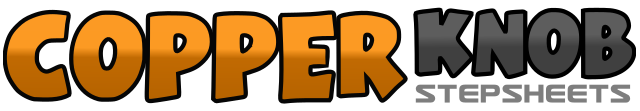 .......Count:32Wall:2Level:Improver.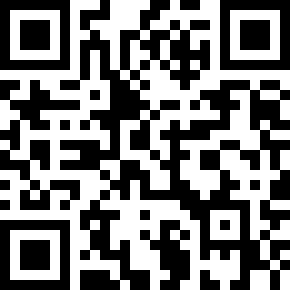 Choreographer:Suzi Beau (ENG) - June 2016Suzi Beau (ENG) - June 2016Suzi Beau (ENG) - June 2016Suzi Beau (ENG) - June 2016Suzi Beau (ENG) - June 2016.Music:Lay You Down Easy (feat. Sean Paul) - MAGIC!Lay You Down Easy (feat. Sean Paul) - MAGIC!Lay You Down Easy (feat. Sean Paul) - MAGIC!Lay You Down Easy (feat. Sean Paul) - MAGIC!Lay You Down Easy (feat. Sean Paul) - MAGIC!........1&2Step back on R, Step L together, Step forward R3&4Step fwd L, pivot 1/4 R, Cross L Over R5&6Step R to R side, Close L to R, Step R to R side7&8Rock back on L , recover on R, Step L to L side1&2Step R behind L, Turn 1/4 L Stepping L fwd, Step R fwd3&4Step fwd L, Close R to L, Step fwd L5&6Rock fwd on R, Recover on L, Step back on R&7&8Kick L fwd, Step back L, Kick R fwd, Step back R1&2Step back on L, Close R to L, Step L fwd turning 1/4 R3&4Rock fwd on R, recover on L, Turn 1/2 R stepping fwd R5,6Turn 1/2 R stepping back L, Turn 1/4 R stepping R to R side7&8Cross L over R, Step R to R side, Cross L over R1&2Step on to ball of R bumping hip R up, Bump hip L, Step R to R side3&4Step L behind R, Step R to R side, Step L in place5,6Touch R back, unwind 1/2 bending knees, keeping weight on R7&8&Shuffle 1/2 L stepping L, R L, Hitch R